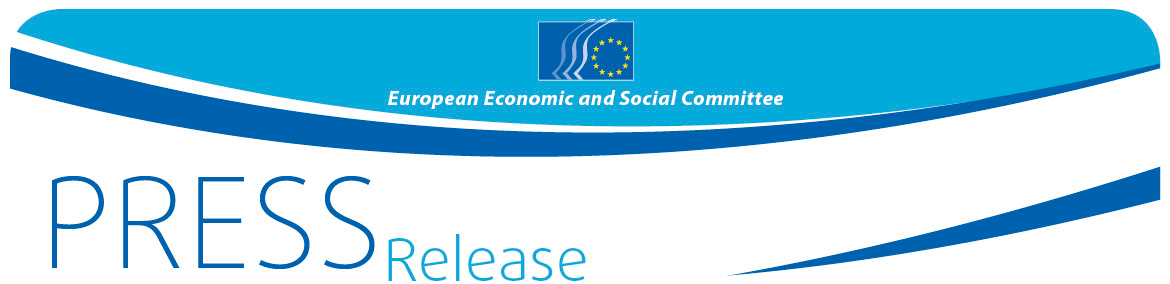 Στόχος η διαχείριση της προσφυγικής και μεταναστευτικής κρίσηςΑπό τις 15-17 Δεκεμβρίου ξεκινούν στην Ελλάδα
οι διερευνητικές αποστολές της ΕΟΚΕΜια αντιπροσωπεία της κοινωνίας των πολιτών από την Ευρωπαϊκή Οικονομική και Κοινωνική Επιτροπή (ΕΟΚΕ) εγκαινίασε σήμερα μια σειρά από 12 επισκέψεις χωρών με μια τριήμερη επίσκεψη στην Ελλάδα, με σκοπό να έρθει απευθείας σε επαφή με οργανώσεις της κοινωνίας των πολιτών που ασχολούνται επιτόπου με το μεταναστευτικό και προσφυγικό ζήτημα. Η αντιπροσωπεία θα συγκεντρώσει πληροφορίες προκειμένου να προσδιοριστούν πιθανές στρατηγικές για την αντιμετώπιση της εισροής μεταναστών και τη διαμόρφωση μιας δέσμης βέλτιστων πρακτικών και πολιτικών, ικανών να συμβάλουν στο να είναι απρόσκοπτη η διαδικασία υποδοχής, μετεγκατάστασης και ένταξης των προσφύγων.«Η προσφυγική κρίση στην ΕΕ έχει φτάσει σε τέτοιο σημείο, που να αμφισβητούνται πλέον οι θεμελιώδεις αρχές της προστασίας των ανθρωπίνων δικαιωμάτων. Δεν πρόκειται για αριθμούς· Πρόκειται για ανθρώπινες ζωές, ανθρώπινη αξιοπρέπεια, ανθρώπινα όνειρα και ελπίδες. Τα ανθρώπινα δικαιώματα δεν είναι μόνο θέμα αλληλεγγύης, αλλά και καθήκον και υποχρέωση», δήλωσε η κ. Ειρήνη Πάρη, Μόνιμη Αντιπρόσωπος του Ελληνικού Συνδέσμου Επιχειρήσεων και Βιομηχανιών (ΣΕΒ), στις Βρυξέλλες.Η αντιπροσωπεία της ΕΟΚΕ, η οποία απαρτίζεται από τα μέλη κ. Ειρήνη Πάρη από την Ελλάδα, κ. Νίκο Επιστηθίου από την Κύπρο και κ. Cristian Pîrvulescu από τη Ρουμανία, επισκέπτεται τη Μυτιλήνη, τη Μόρια, την Ειδομένη και την Παιονία. Οι συζητήσεις με εκπροσώπους ΜΚΟ, πρόσφυγες και εθελοντές επικεντρώνονται στις προκλήσεις που αντιμετωπίζουν τα διάφορα ενδιαφερόμενα μέρη. Ο κ. Νίκος Επιστηθίου, πρώην Γραμματέας Δημοσίων και Διεθνών Σχέσεων (Σ.Ε.Κ.), δήλωσε: «Οι αρνητικές αντιλήψεις ολοένα και περισσότερων πολιτών για τη μετανάστευση και τους πρόσφυγες μπορούν να περιοριστούν εάν καταβληθούν οι εκτεταμένες προσπάθειες που χρειάζονται για την προστασία των θεμελιωδών ευρωπαϊκών αρχών και των θεσμικών επιτευγμάτων της ΕΕ. Σε αυτές τις εξαιρετικές συνθήκες, χρειαζόμαστε περισσότερη Ευρώπη, περισσότερη δημοκρατία και περισσότερη αλληλεγγύη». Η επίσκεψη είναι μέρος μιας σειράς αποστολών που διοργανώνει η ΕΟΚΕ στο πλαίσιο του προγράμματός της Going local, προκειμένου να γνωρίσει από κοντά το έργο των οργανώσεων της κοινωνίας των πολιτών που ασχολούνται με τους μετανάστες, τους αιτούντες άσυλο και τους πρόσφυγες. Με τις επισκέψεις αυτές επιδιώκεται να εντοπιστούν τα προβλήματα, οι ανάγκες, αλλά και οι επιτυχίες και οι βέλτιστες πρακτικές των διαφόρων οργανώσεων που δραστηριοποιούνται στην τρέχουσα προσφυγική κρίση.Σύμφωνα με πρόσφατη γνωμοδότηση της ΕΟΚΕ με θέμα το Ευρωπαϊκό πρόγραμμα δράσης για τη μετανάστευση, της οποίας ήταν εισηγητής ο κ. Cristian Pîrvulescu, επίτιμος πρόεδρος της Ένωσης υπέρ της δημοκρατίας (APD), «Η τρέχουσα προσφυγική κρίση προκλήθηκε επειδή δεν υπάρχει κοινή πολιτική ασύλου, πράγμα που οφείλεται στην έλλειψη συντονισμένης ευρωπαϊκής πολιτικής δράσης. Καλούμε την ΕΕ να θεσπίσει μια γνήσια πολιτική ασύλου».Τελικός στόχος των αποστολών είναι να συνεισφέρει η ΕΟΚΕ μια άρτια και τεκμηριωμένη συμβολή στη χάραξη της πολιτικής της ΕΕ, ως συνέχεια της γνωμοδότησής της: «Ευρωπαϊκό πρόγραμμα δράσης για τη μετανάστευση: Δεύτερη δέσμη υλοποίησης». Την πρώτη αυτή αποστολή θα ακολουθήσουν άλλες αποστολές σε 10 κράτη μέλη της ΕΕ (Ιταλία, Γερμανία, Μάλτα, Ουγγαρία, Αυστρία, Σλοβενία, Σουηδία, Πολωνία, Βουλγαρία και Κροατία) καθώς και στην Τουρκία, είτε στο τέλος του 2015 είτε στις αρχές του 2016.κ. Milen Minchev, Μονάδα Τύπου ΕΟΚΕΗλ. ταχυδρομείο: press@eesc.europa.euτηλ: 32 2 546 8753 Η Ευρωπαϊκή Οικονομική και Κοινωνική Επιτροπή διασφαλίζει την εκπροσώπηση των διάφορων οικονομικών και κοινωνικών συνιστωσών της οργανωμένης κοινωνίας πολιτών. Ιδρύθηκε από τη Συνθήκη της Ρώμης το 1957 και είναι θεσμικό όργανο με συμβουλευτικά καθήκοντα. Ο συμβουλευτικός της ρόλος επιτρέπει στα μέλη της, άρα και στις οργανώσεις που αυτά εκπροσωπούν, να συμμετέχουν στην διαδικασία λήψης αποφάσεων της ΕΕ. Η ΕΟΚΕ αριθμεί 350 μέλη από όλη την ΕΕ. Τα μέλη της διορίζονται από το Συμβούλιο της Ευρωπαϊκής Ένωσης.16 Δεκεμβρίου 2015